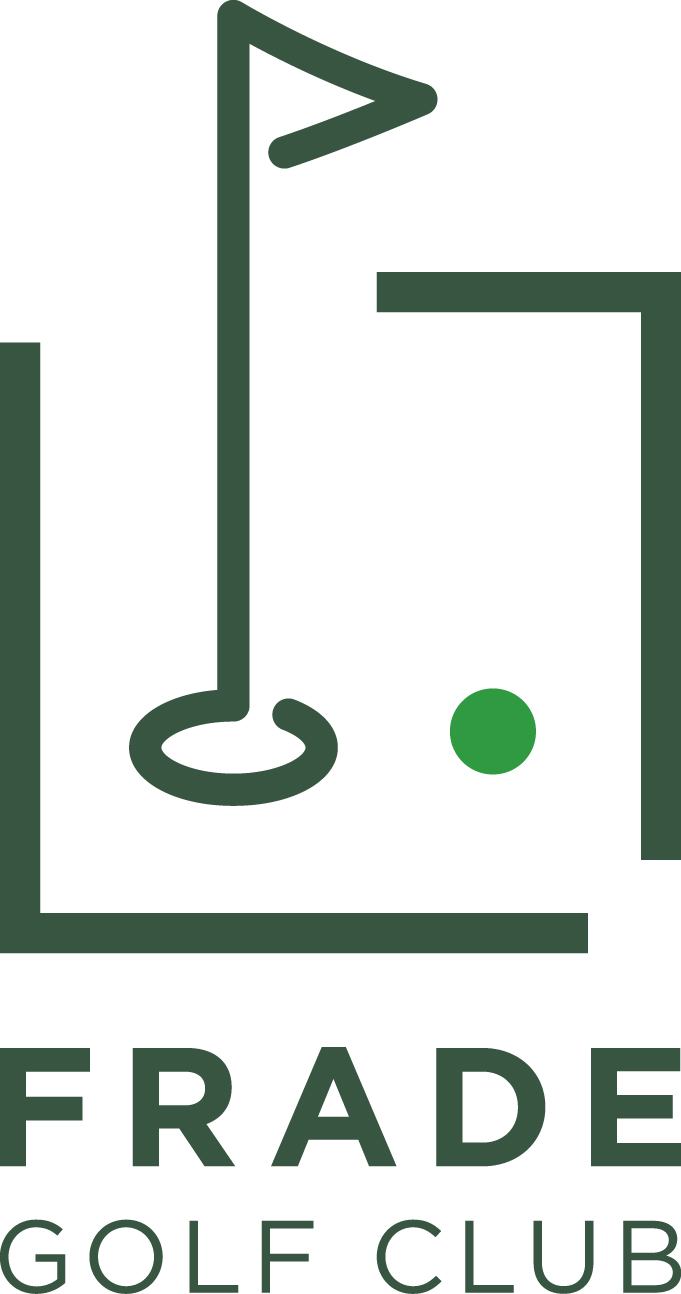 1º ABERTO DE GOLFE FRADÍSSIMO DATA E LOCAL:05, 06 e 07 de janeiro de 2017.Frade Golfe, Angra dos ReisCATEGORIA E MODALIDADE:MASCULINOScratch 			          	Stroke Play                		1º	 lugar0 a 14,0			          	Stroke Play	                	1º e 2º	lugares  14,1 a 22,1			     	Stroke Play	               	1º e 2º  lugares22,2 a 32,2			     	Stableford	                	1º e 2º 	lugaresFEMININOScratch				             	Stroke Play	              	1º 	lugar0 a 22,1			            	Stroke Play	              	1º e 2º 	lugares22,2 a 32,2			       	Stableford	              	1º e 2º 	lugaresMELHOR GROSS SENIOR				                	1º 	lugarMELHOR GROSS PRÉ-SENIOR				        	1º 	lugarMELHOR GROSS JUVENIL					               	1º 	lugarPROGRAMAÇÃOQUINTA FEIRA	05/01	                       	TREINO ABERTOSEXTA FEIRA	06/01	                          	PRIMEIROS 18 BURCOS  (horários livres)SÁBADO	07/01	                                 SEGUNDO 18 BURACOS (Shot Gun a 9hs, saida por categorias de acordo com a classificação)	ENTREGA DE PRÊMIOS:Local:  Porto do Frade - Fradíssimo O final do campeonato contará com um coquetel de champagne Veuve Clicquot e apresentação da Camerata Jovem da Ação Social pela Música, composta por 14 jovens de diferentes comunidades do RJ, Complexo do Alemão, Morro dos Macacos, Pavão-Pavãozinho, Babilônia, e Chapéu Mangueira. Eles iniciaram o contato com a música apenas há 5 anos e já se apresentaram em espaços consagrados para a música clássica como a Cidade das Artes, Palácio São Clemente, Theatro Municipal, CCBB entre tantos outros. Em 2016 participaram com grande sucesso do festival internacional de música de Londrina e do festival internacional de música de João Pessoa. Durante as Olimpíadas se apresentaram na Casa da Alemanha junto ao mundialmente famoso pianista Lang Lang.  Nessa apresentação, interpretarão música clássica e popular de compositores renomados como: Mozart, Vivaldi, Telemann, Guerra Peixe, Ary Barroso, Tom Jobim e outros. www.asmdobrasil.org.br*Toda arrecadação de inscrições do torneio será destinada a ASMB (Ação Social Pela Musica do Brasil)INSCRIÇÃO:       	R$ 250,00    EXTERNOSR$ 130,00   JUVENIS EXTERNOR$ 150,00   	SÓCIOSR$ 200,00   	CONVIDADOS DOS SÓCIOSR$ 80,00     	JUVENIS SÓCIOSDADOS BANCÁRIOS:Ação Social pela Musica CNPJ 03.313.239/0001-00 Banco BradescoAgencia: 2779-0   C/C 6219-7 EMAIL: golfe@fradespot.comTel: (24) 3369 9500 ramal 301Tel: (24) 99999-5910  Alex Silva  head pro*CONSIDERAREMOS INSCRITO NO TORNEIO, O JOGADOR QUE ENVIAR A FICHA DE INSCRIÇÃO E O COMPROVANTE DE DEPÓSITO JUNTOS VIA EMAIL.1O   ABERTO DE GOLFE FRADÍSSIMO 5, 6 e 7 de janeiro de 2017FICHA DE INSCRIÇÃONOME: CPF:DATA NASCIMENTO:  CLUBE                                        HCP:                CÓDIGO: ENDEREÇO:  TELEFONE:                                 CELULAR:    E-mail:ASSINATURA:______________________________________